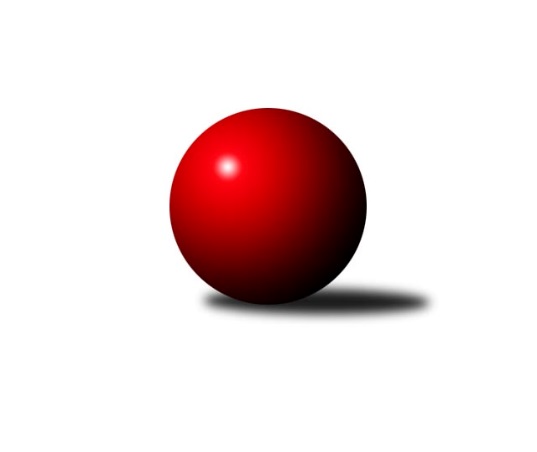 Č.7Ročník 2023/2024	12.6.2024 Krajská soutěž 1.třídy KV 2023/2024Statistika 7. kolaTabulka družstev:		družstvo	záp	výh	rem	proh	skore	sety	průměr	body	plné	dorážka	chyby	1.	Slovan K.Vary D	6	5	0	1	25.0 : 11.0 	(31.0 : 17.0)	1579	10	1113	466	38.3	2.	TJ Jáchymov B	6	5	0	1	25.0 : 11.0 	(27.0 : 21.0)	1529	10	1083	446	40.3	3.	Loko Cheb D	7	5	0	2	28.5 : 13.5 	(39.0 : 17.0)	1565	10	1110	455	42.3	4.	TJ Šabina B	7	5	0	2	26.0 : 16.0 	(27.0 : 29.0)	1539	10	1087	452	45	5.	Loko Cheb C	6	3	0	3	19.5 : 16.5 	(26.0 : 22.0)	1509	6	1089	421	47.8	6.	TJ Lomnice F	6	2	0	4	15.0 : 21.0 	(23.0 : 25.0)	1514	4	1098	416	54.8	7.	So.Útvina B	6	1	1	4	12.0 : 24.0 	(22.5 : 25.5)	1459	3	1056	402	58.5	8.	Kuželky Aš E	8	1	1	6	13.0 : 35.0 	(21.0 : 43.0)	1423	3	1055	368	62.8	9.	TJ Lomnice G	6	1	0	5	10.0 : 26.0 	(15.5 : 32.5)	1486	2	1090	395	61.2Tabulka doma:		družstvo	záp	výh	rem	proh	skore	sety	průměr	body	maximum	minimum	1.	Loko Cheb D	4	4	0	0	19.5 : 4.5 	(23.0 : 9.0)	1677	8	1781	1605	2.	TJ Šabina B	3	3	0	0	15.0 : 3.0 	(12.0 : 12.0)	1530	6	1593	1498	3.	Slovan K.Vary D	3	3	0	0	13.0 : 5.0 	(14.5 : 9.5)	1607	6	1655	1572	4.	Loko Cheb C	2	2	0	0	10.0 : 2.0 	(9.5 : 6.5)	1646	4	1666	1626	5.	TJ Jáchymov B	3	2	0	1	11.0 : 7.0 	(13.5 : 10.5)	1535	4	1568	1496	6.	Kuželky Aš E	5	1	1	3	10.0 : 20.0 	(12.0 : 28.0)	1490	3	1517	1469	7.	TJ Lomnice G	4	1	0	3	7.0 : 17.0 	(12.0 : 20.0)	1387	2	1400	1371	8.	So.Útvina B	2	0	0	2	4.0 : 8.0 	(7.5 : 8.5)	1452	0	1475	1428	9.	TJ Lomnice F	3	0	0	3	4.0 : 14.0 	(9.0 : 15.0)	1460	0	1516	1416Tabulka venku:		družstvo	záp	výh	rem	proh	skore	sety	průměr	body	maximum	minimum	1.	TJ Jáchymov B	3	3	0	0	14.0 : 4.0 	(13.5 : 10.5)	1527	6	1533	1519	2.	Slovan K.Vary D	3	2	0	1	12.0 : 6.0 	(16.5 : 7.5)	1570	4	1588	1536	3.	TJ Lomnice F	3	2	0	1	11.0 : 7.0 	(14.0 : 10.0)	1532	4	1613	1422	4.	TJ Šabina B	4	2	0	2	11.0 : 13.0 	(15.0 : 17.0)	1541	4	1653	1461	5.	So.Útvina B	4	1	1	2	8.0 : 16.0 	(15.0 : 17.0)	1461	3	1506	1445	6.	Loko Cheb D	3	1	0	2	9.0 : 9.0 	(16.0 : 8.0)	1528	2	1589	1491	7.	Loko Cheb C	4	1	0	3	9.5 : 14.5 	(16.5 : 15.5)	1505	2	1618	1395	8.	TJ Lomnice G	2	0	0	2	3.0 : 9.0 	(3.5 : 12.5)	1535	0	1542	1528	9.	Kuželky Aš E	3	0	0	3	3.0 : 15.0 	(9.0 : 15.0)	1401	0	1463	1336Tabulka podzimní části:		družstvo	záp	výh	rem	proh	skore	sety	průměr	body	doma	venku	1.	Slovan K.Vary D	6	5	0	1	25.0 : 11.0 	(31.0 : 17.0)	1579	10 	3 	0 	0 	2 	0 	1	2.	TJ Jáchymov B	6	5	0	1	25.0 : 11.0 	(27.0 : 21.0)	1529	10 	2 	0 	1 	3 	0 	0	3.	Loko Cheb D	7	5	0	2	28.5 : 13.5 	(39.0 : 17.0)	1565	10 	4 	0 	0 	1 	0 	2	4.	TJ Šabina B	7	5	0	2	26.0 : 16.0 	(27.0 : 29.0)	1539	10 	3 	0 	0 	2 	0 	2	5.	Loko Cheb C	6	3	0	3	19.5 : 16.5 	(26.0 : 22.0)	1509	6 	2 	0 	0 	1 	0 	3	6.	TJ Lomnice F	6	2	0	4	15.0 : 21.0 	(23.0 : 25.0)	1514	4 	0 	0 	3 	2 	0 	1	7.	So.Útvina B	6	1	1	4	12.0 : 24.0 	(22.5 : 25.5)	1459	3 	0 	0 	2 	1 	1 	2	8.	Kuželky Aš E	8	1	1	6	13.0 : 35.0 	(21.0 : 43.0)	1423	3 	1 	1 	3 	0 	0 	3	9.	TJ Lomnice G	6	1	0	5	10.0 : 26.0 	(15.5 : 32.5)	1486	2 	1 	0 	3 	0 	0 	2Tabulka jarní části:		družstvo	záp	výh	rem	proh	skore	sety	průměr	body	doma	venku	1.	Kuželky Aš E	0	0	0	0	0.0 : 0.0 	(0.0 : 0.0)	0	0 	0 	0 	0 	0 	0 	0 	2.	TJ Šabina B	0	0	0	0	0.0 : 0.0 	(0.0 : 0.0)	0	0 	0 	0 	0 	0 	0 	0 	3.	Slovan K.Vary D	0	0	0	0	0.0 : 0.0 	(0.0 : 0.0)	0	0 	0 	0 	0 	0 	0 	0 	4.	So.Útvina B	0	0	0	0	0.0 : 0.0 	(0.0 : 0.0)	0	0 	0 	0 	0 	0 	0 	0 	5.	Loko Cheb D	0	0	0	0	0.0 : 0.0 	(0.0 : 0.0)	0	0 	0 	0 	0 	0 	0 	0 	6.	Loko Cheb C	0	0	0	0	0.0 : 0.0 	(0.0 : 0.0)	0	0 	0 	0 	0 	0 	0 	0 	7.	TJ Lomnice F	0	0	0	0	0.0 : 0.0 	(0.0 : 0.0)	0	0 	0 	0 	0 	0 	0 	0 	8.	TJ Lomnice G	0	0	0	0	0.0 : 0.0 	(0.0 : 0.0)	0	0 	0 	0 	0 	0 	0 	0 	9.	TJ Jáchymov B	0	0	0	0	0.0 : 0.0 	(0.0 : 0.0)	0	0 	0 	0 	0 	0 	0 	0 Zisk bodů pro družstvo:		jméno hráče	družstvo	body	zápasy	v %	dílčí body	sety	v %	1.	Jakub Růžička 	Loko Cheb D  	6	/	6	(100%)	11	/	12	(92%)	2.	Stanislav Květoň 	TJ Šabina B 	6	/	7	(86%)	10	/	14	(71%)	3.	Jana Hamrová 	Loko Cheb C 	5	/	6	(83%)	7	/	12	(58%)	4.	Pavel Feksa 	Loko Cheb D  	4.5	/	7	(64%)	9	/	14	(64%)	5.	Jiří Šeda 	TJ Jáchymov B 	4	/	4	(100%)	6	/	8	(75%)	6.	Václav Hlaváč ml.	Slovan K.Vary D 	4	/	5	(80%)	7.5	/	10	(75%)	7.	Pavel Schubert 	Loko Cheb D  	4	/	6	(67%)	10	/	12	(83%)	8.	Karel Pejšek 	So.Útvina B 	4	/	6	(67%)	9	/	12	(75%)	9.	Aleš Lenomar 	TJ Šabina B 	4	/	7	(57%)	9	/	14	(64%)	10.	František Korbel 	Slovan K.Vary D 	3	/	3	(100%)	5	/	6	(83%)	11.	Daniel Hussar 	Loko Cheb C 	3	/	4	(75%)	5	/	8	(63%)	12.	Hana Makarová 	TJ Jáchymov B 	3	/	4	(75%)	5	/	8	(63%)	13.	Václav Vieweg 	Kuželky Aš E 	3	/	5	(60%)	8	/	10	(80%)	14.	Samuel Pavlík 	Slovan K.Vary D 	3	/	5	(60%)	7.5	/	10	(75%)	15.	Kristýna Prouzová 	TJ Lomnice F 	3	/	5	(60%)	5	/	10	(50%)	16.	Zdeněk Kříž ml.	Slovan K.Vary D 	3	/	5	(60%)	5	/	10	(50%)	17.	Petr Sacher 	TJ Lomnice G 	3	/	5	(60%)	4.5	/	10	(45%)	18.	Petr Sedlák 	TJ Šabina B 	3	/	5	(60%)	3	/	10	(30%)	19.	Filip Křivka 	TJ Lomnice F 	3	/	6	(50%)	5	/	12	(42%)	20.	Vladimír Krýsl 	Loko Cheb C 	2.5	/	4	(63%)	4.5	/	8	(56%)	21.	Ladislav Martínek 	TJ Jáchymov B 	2	/	2	(100%)	4	/	4	(100%)	22.	Filip Kalina 	So.Útvina B 	2	/	2	(100%)	3	/	4	(75%)	23.	Antonín Čevela 	So.Útvina B 	2	/	3	(67%)	3.5	/	6	(58%)	24.	Juraj Šándor 	TJ Jáchymov B 	2	/	3	(67%)	3	/	6	(50%)	25.	Adolf Klepáček 	Loko Cheb D  	2	/	4	(50%)	6	/	8	(75%)	26.	Jan Ritschel 	TJ Lomnice F 	2	/	4	(50%)	5	/	8	(63%)	27.	Štefan Mrenica 	TJ Jáchymov B 	2	/	5	(40%)	6	/	10	(60%)	28.	Kryštof Prouza 	TJ Lomnice F 	2	/	5	(40%)	5	/	10	(50%)	29.	Ivan Rambousek 	Loko Cheb C 	2	/	5	(40%)	5	/	10	(50%)	30.	Michaela Pešková 	TJ Šabina B 	2	/	5	(40%)	3	/	10	(30%)	31.	Josef Jančula 	Loko Cheb D  	2	/	5	(40%)	3	/	10	(30%)	32.	Josef Zvěřina 	TJ Lomnice G 	2	/	5	(40%)	3	/	10	(30%)	33.	Jitka Červenková 	So.Útvina B 	2	/	6	(33%)	5	/	12	(42%)	34.	Anna Davídková 	Kuželky Aš E 	2	/	7	(29%)	4	/	14	(29%)	35.	Tomáš Koubek 	TJ Lomnice F 	1	/	1	(100%)	2	/	2	(100%)	36.	Tomáš Beck ml.	Slovan K.Vary D 	1	/	1	(100%)	2	/	2	(100%)	37.	Miroslav Měřička 	TJ Lomnice G 	1	/	3	(33%)	2	/	6	(33%)	38.	František Repčík 	Kuželky Aš E 	1	/	3	(33%)	2	/	6	(33%)	39.	Milada Viewegová 	Kuželky Aš E 	1	/	4	(25%)	4	/	8	(50%)	40.	Jan Pollner 	TJ Lomnice G 	1	/	4	(25%)	3	/	8	(38%)	41.	Jaroslav Stulík 	TJ Jáchymov B 	1	/	4	(25%)	2	/	8	(25%)	42.	Tereza Lorenzová 	TJ Šabina B 	1	/	4	(25%)	2	/	8	(25%)	43.	Jan Doskočil 	Kuželky Aš E 	1	/	4	(25%)	1	/	8	(13%)	44.	Jiří Marek 	Loko Cheb C 	1	/	5	(20%)	4.5	/	10	(45%)	45.	Martin Kopač 	Slovan K.Vary D 	1	/	5	(20%)	4	/	10	(40%)	46.	Václav Basl 	TJ Lomnice G 	1	/	6	(17%)	2	/	12	(17%)	47.	Františka Pokorná 	Kuželky Aš E 	1	/	7	(14%)	2	/	14	(14%)	48.	Karel Drozd 	So.Útvina B 	0	/	1	(0%)	1	/	2	(50%)	49.	Šárka Cholopovová 	TJ Lomnice F 	0	/	1	(0%)	0	/	2	(0%)	50.	Barbora Šimáčková 	TJ Lomnice F 	0	/	2	(0%)	1	/	4	(25%)	51.	Pavel Sýkora 	So.Útvina B 	0	/	2	(0%)	1	/	4	(25%)	52.	Monika Hejkalová 	So.Útvina B 	0	/	4	(0%)	0	/	8	(0%)Průměry na kuželnách:		kuželna	průměr	plné	dorážka	chyby	výkon na hráče	1.	Lokomotiva Cheb, 1-2	1604	1144	459	47.3	(401.0)	2.	Karlovy Vary, 1-4	1581	1104	477	38.8	(395.3)	3.	Jáchymov, 1-2	1527	1074	452	37.5	(381.8)	4.	Kuželky Aš, 1-4	1508	1084	423	56.0	(377.1)	5.	Sokol Útvina, 1-2	1486	1069	417	50.8	(371.6)	6.	TJ Šabina, 1-2	1477	1075	402	50.5	(369.4)	7.	Lomnice, 1-4	1447	1060	386	58.8	(361.8)Nejlepší výkony na kuželnách:Lokomotiva Cheb, 1-2Loko Cheb D 	1781	4. kolo	Jakub Růžička 	Loko Cheb D 	501	1. koloLoko Cheb D 	1677	1. kolo	Adolf Klepáček 	Loko Cheb D 	479	4. koloLoko Cheb C	1666	4. kolo	Ivan Rambousek 	Loko Cheb C	461	4. koloTJ Šabina B	1653	4. kolo	Pavel Schubert 	Loko Cheb D 	460	4. koloLoko Cheb D 	1646	6. kolo	Stanislav Květoň 	TJ Šabina B	456	4. koloLoko Cheb C	1626	2. kolo	Adolf Klepáček 	Loko Cheb D 	447	2. koloLoko Cheb C	1618	1. kolo	Jakub Růžička 	Loko Cheb D 	431	4. koloLoko Cheb D 	1605	2. kolo	Ivan Rambousek 	Loko Cheb C	430	1. koloTJ Lomnice G	1542	4. kolo	Pavel Schubert 	Loko Cheb D 	429	6. koloSo.Útvina B	1506	2. kolo	Daniel Hussar 	Loko Cheb C	428	2. koloKarlovy Vary, 1-4Slovan K.Vary D	1655	5. kolo	Václav Hlaváč ml.	Slovan K.Vary D	468	5. koloSlovan K.Vary D	1595	3. kolo	Zdeněk Kříž ml.	Slovan K.Vary D	441	6. koloLoko Cheb D 	1589	3. kolo	František Korbel 	Slovan K.Vary D	429	3. koloSlovan K.Vary D	1572	6. kolo	Jana Hamrová 	Loko Cheb C	428	5. koloLoko Cheb C	1549	5. kolo	František Korbel 	Slovan K.Vary D	426	6. koloTJ Lomnice G	1528	6. kolo	Daniel Hussar 	Loko Cheb C	421	5. kolo		. kolo	František Korbel 	Slovan K.Vary D	416	5. kolo		. kolo	Jan Pollner 	TJ Lomnice G	415	6. kolo		. kolo	Jakub Růžička 	Loko Cheb D 	412	3. kolo		. kolo	Pavel Feksa 	Loko Cheb D 	406	3. koloJáchymov, 1-2TJ Jáchymov B	1568	2. kolo	Václav Hlaváč ml.	Slovan K.Vary D	422	2. koloTJ Lomnice F	1562	4. kolo	Hana Makarová 	TJ Jáchymov B	421	2. koloTJ Jáchymov B	1541	6. kolo	Kristýna Prouzová 	TJ Lomnice F	413	4. koloSlovan K.Vary D	1536	2. kolo	Jiří Šeda 	TJ Jáchymov B	407	4. koloTJ Jáchymov B	1496	4. kolo	Kryštof Prouza 	TJ Lomnice F	404	4. koloTJ Šabina B	1461	6. kolo	Stanislav Květoň 	TJ Šabina B	403	6. kolo		. kolo	Jan Ritschel 	TJ Lomnice F	399	4. kolo		. kolo	Jiří Šeda 	TJ Jáchymov B	399	6. kolo		. kolo	Štefan Mrenica 	TJ Jáchymov B	392	6. kolo		. kolo	Ladislav Martínek 	TJ Jáchymov B	388	2. koloKuželky Aš, 1-4TJ Lomnice F	1613	6. kolo	Kryštof Prouza 	TJ Lomnice F	443	6. koloSlovan K.Vary D	1586	4. kolo	Václav Hlaváč ml.	Slovan K.Vary D	441	4. koloTJ Jáchymov B	1533	1. kolo	Daniel Hussar 	Loko Cheb C	432	3. koloKuželky Aš E	1517	7. kolo	Václav Vieweg 	Kuželky Aš E	432	7. koloKuželky Aš E	1497	1. kolo	Václav Vieweg 	Kuželky Aš E	430	3. koloKuželky Aš E	1485	3. kolo	Antonín Čevela 	So.Útvina B	422	7. koloKuželky Aš E	1480	6. kolo	Jiří Šeda 	TJ Jáchymov B	420	1. koloKuželky Aš E	1469	4. kolo	Štefan Mrenica 	TJ Jáchymov B	419	1. koloLoko Cheb C	1457	3. kolo	Jan Ritschel 	TJ Lomnice F	417	6. koloSo.Útvina B	1445	7. kolo	František Repčík 	Kuželky Aš E	417	1. koloSokol Útvina, 1-2TJ Šabina B	1523	3. kolo	Antonín Čevela 	So.Útvina B	414	5. koloTJ Jáchymov B	1519	5. kolo	Štefan Mrenica 	TJ Jáchymov B	410	5. koloSo.Útvina B	1475	3. kolo	Karel Pejšek 	So.Útvina B	406	5. koloSo.Útvina B	1428	5. kolo	Filip Kalina 	So.Útvina B	400	3. kolo		. kolo	Hana Makarová 	TJ Jáchymov B	388	5. kolo		. kolo	Karel Pejšek 	So.Útvina B	386	3. kolo		. kolo	Stanislav Květoň 	TJ Šabina B	385	3. kolo		. kolo	Aleš Lenomar 	TJ Šabina B	385	3. kolo		. kolo	Michaela Pešková 	TJ Šabina B	379	3. kolo		. kolo	Petr Sedlák 	TJ Šabina B	374	3. koloTJ Šabina, 1-2TJ Šabina B	1499	7. kolo	Aleš Lenomar 	TJ Šabina B	422	2. koloTJ Šabina B	1498	2. kolo	Michaela Pešková 	TJ Šabina B	401	2. koloLoko Cheb D 	1491	7. kolo	Stanislav Květoň 	TJ Šabina B	395	2. koloTJ Lomnice F	1422	2. kolo	Jan Ritschel 	TJ Lomnice F	394	2. kolo		. kolo	Aleš Lenomar 	TJ Šabina B	393	7. kolo		. kolo	Adolf Klepáček 	Loko Cheb D 	383	7. kolo		. kolo	Stanislav Květoň 	TJ Šabina B	380	7. kolo		. kolo	Pavel Feksa 	Loko Cheb D 	379	7. kolo		. kolo	Jakub Růžička 	Loko Cheb D 	370	7. kolo		. kolo	Michaela Pešková 	TJ Šabina B	366	7. koloLomnice, 1-4Slovan K.Vary D	1588	7. kolo	Tomáš Beck ml.	Slovan K.Vary D	459	7. koloTJ Jáchymov B	1528	3. kolo	Ladislav Martínek 	TJ Jáchymov B	422	3. koloTJ Šabina B	1527	1. kolo	Václav Hlaváč ml.	Slovan K.Vary D	419	7. koloTJ Lomnice F	1516	7. kolo	Barbora Šimáčková 	TJ Lomnice F	414	7. koloLoko Cheb D 	1503	5. kolo	Aleš Lenomar 	TJ Šabina B	409	1. koloSo.Útvina B	1452	1. kolo	Stanislav Květoň 	TJ Šabina B	404	1. koloTJ Lomnice F	1448	1. kolo	Tomáš Koubek 	TJ Lomnice F	400	1. koloTJ Lomnice F	1416	5. kolo	Karel Pejšek 	So.Útvina B	399	1. koloTJ Lomnice G	1400	5. kolo	Jiří Šeda 	TJ Jáchymov B	399	3. koloTJ Lomnice G	1400	1. kolo	Jakub Růžička 	Loko Cheb D 	398	5. koloČetnost výsledků:	6.0 : 0.0	1x	5.0 : 1.0	8x	4.0 : 2.0	5x	3.5 : 2.5	1x	3.0 : 3.0	1x	2.0 : 4.0	5x	1.0 : 5.0	5x	0.0 : 6.0	2x